  „Gymnastika Kelčov“ vedená pod Základnou školou s materskou školou E. A. Cernana vo Vysokej nad KysucouVyšný Kelčov telocvičňa, Vysoká nad Kysucou 02355https://m.facebook.com/195259734636025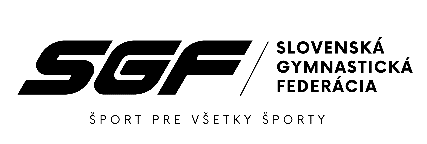 e-mail: lubod@seznam.cz, telefón: +420608854887	usporiada1. ročník súťaže v športovej gymnastike„Kelčovský  dvojboj“v nedeľu 28. apríla 2019 v telocvični vo Vyšnom KelčovePROPOZÍCIE:Pre koho je súťaž určená:Súťaž je určená pre Slovenské a České oddiely, ktoré sa venujú gymnastike na záujmovej úrovni (GpV) a trénujú 1x – 2x týždenne. Primárne pre Strediská voľného času, DDM, tiež pre oddiely športovej gymnastiky telovýchovných jednôt Sokol a gymnastické kluby, ktoré spĺňajú vyššie uvedenú podmienku, tj. trénujú 1x-2x týždenne (napr. rekreačné družstvo oddielu). Počet súťažiacich z jedného oddielu nie je obmedzený. Súťažiť  sa bude na dvoch náradiach – kladina (lavička) a prostné. Poradie je určené celkovou známkou z gymnastického dvojboja (známka z kladiny(lavičky) + známka z prostných).Termín:          		28. 4. 2019 – nedeľaMiesto konania: 	Vyšný Kelčov telocvičňa, Vysoká nad Kysucou 02355Usporiadateľ: 		„Gymnastika Kelčov“ vedená pod Základnou školou s materskou školou 			E. A. Cernana vo Vysokej nad Kysucou, obec Vysoká nad Kysucou a SGFSúťaž zabezpečujú:  	riaditeľ súťaže: Ing. Ľuboš ĎurčanskýHlavní rozhodca: Pavlína Crhová, +420603271772, pavlina@crhova.czKontakt: 		telefón – +420608854887, email –  lubod@seznam.czGarant: 		Mgr. Anton Varecha – tel. kontakt +421918397074Časový harmonogram: 	8:30 – 9:30  prezentácia súťažiacich                                        	9:30 – 9:45 porada rozhodcov a trénerov                                        	8:30 – 9:45 voľné rozcvičenie                                      	9:50  -          nástup všetkých súťažiacich po oddieloch                                      	10:00   -       otvorenie  súťažeTelocvičňa otvorená od    8:00Kategórie:      Kategória: 2013 a mladší prípravka – 6 rokov a mladší (slniečka)Kategória: 2012 – najmladšie žiačky – 7 rokovKategória: 2011 – najmladšie žiačky  - 8 rokovKategória: 2010 – mladšie žiačky - 9 rokovKategória: 2009 – mladšie žiačky - 10 rokovKategória: 2008 – staršie  žiačky– 11 rokovKategória: 2007 – staršie žiačky – 12 rokovKategória: 2006 a starší – 13 rokov a staršíZaradenie do kategórií podľa roku narodenia, nie mesiaca narodenia!Ako usporiadatelia si vyhradzujeme právo pri malom počte prihlásených súťažiacich zlúčiť dve najbližšie kategórie do jednej. Podmienky účasti: Zúčastnené oddiely zabezpečia na svojich 10 súťažiacich 1 rozhodcu, ktorý/á rozhoduje počas celej súťaže.  Príklad: pre 1-10 súťažiacich1 rozhodca, 10 – 20 2 rozhodcovia atď.S menšími oddielmi a SVČ, ktoré nemajú vyškolených  rozhodcov, je možné sa dohodnúť individuálne.Zdravotný stav doložia gymnastky zdravotným preukazom zo spôsobilosti k  súťaži. Súťažiace, ktoré nemajú vybavený  preukaz, doložia písomné potvrdenie  rodičov -zákonných zástupcov, že je dieťa zdravé a schopné absolvovať súťaž.Rozhodca: Rozhoduje po celú dobu súťaže podľa pravidiel SGF pre sekciu GpV a úprav v tomto rozpise. Rozhodcovia musia mať platnú licenciu vedenú pod SGF, ČGF, alebo ČSGS.Pravidlá a tabuľky prvkov: http://www.sgf.sk/article/5911fa4fa75b5c0100695c1cZašlite meno a priezvisko, kvalifikáciu rozhodcu a nomináciu na náradie.Štartovné: 4,- Eur/ (nebo 100Kč)  súťažiacaMedaily a vecné ceny pre prvé tri súťažiace v kategórii. Všetky účastníčky dostanú  darček. Prihlášky: Zaslať najneskôr  do piatku 1.3.2019Prezentácia súťažiacich: od 8:30 do 9:30 vedúcim oddielu urobí prezentáciu spolu s účastníckymi poplatkami  za súťažiace.Rozcvičenie: Voľné rozcvičenie pred začatím súťaže 8:30-9:45Náradie:  	kladina (lavička), prostné             		kategória 1 a 2 – lavička –dĺžka 300cm, šírka 22cm, výška 30cm, žinenky                	kategória 3, 4 a 5 – kladina -  dĺžka 300cm, šírka 10cm, výška 40cm, 10 cm žinenkakategória 6, 7 a 8 – kladina – dĺžka 500cm, šírka 10cm, výška 100cm, 20cm žinenka + dopadová žinenka na doskok, pozor náskok a zoskok len z jednej strany kladiny!!               	prostné – gymnastický koberec Diony, dĺžka  14 metrov, výška 3.5cm, šírka 200cm Výšku náradia ( kladina) meriame od zeme, teda nie od žinenky. Občerstvenie: Vo vestibule bude otvorený bufet. Bude možné kúpiť nealkoholické nápoje, ovocie, sladkosti a pečené klobásy.Teplé jedlo: bude možné objednať dopredu priamo v prihláške, a to na 27.4.2019 večera (5Eur) a 28.4.2019 bohaté raňajky (4Eur). Jedlo bude podávané 300 metrov od telocvične v reštaurácii Požiarnik. Bez objednaní v prihláške, nie je možno dostať dodatočne jedlo. Jedlo je určené prednostne pre ubytovaných.Ubytovanie: je možné zdarma provizórne v priestoroch telocvične a v bývalej škole. V priestoroch školy sú k dispozícii záchody a umyváreň. V priestoroch telocvične sú k dispozícií aj sprchy. Nutné vziať spací vak a pri spaní v škole doporučená aj karimatka.TEŠÍME SA NA VAŠU ÚČASŤ.Vo Vyšnom Kelčove  15. 1. 2019                                                  Tým pracovníkov Gymnastiky Kelčov.POVINNÉ POŽIADAVKY     1. a 2. KATEGÓRIA – ročník 2013 a mladší a 2012LAVIČKA: voľná zostava, 4 prvky podľa tabuliek SGF (GpV) – prvky bez hodnoty obtiažnosti  - hodnotí sa prevedenie, nehodnotí sa náskok a zoskok, 4 prvky musia byť zacvičené na náradí                    Známka D: 0,50 bodov za každý zacvičený a uznaný prvok (max. 2,00 body)                    Známka E: z 10, 00 bodov (za 4 prvky), za každý chýbajúci prvok zrážka 2, 00 b.PROSTNÉ: voľná zostava, 4 prvky podľa tabuliek SGF (GpV) – prvky bez hodnoty obtiažnosti  - hodnotí sa prevedenie, 4 prvky musia byť zacvičené na gymnastickom koberci, voľná zostava,                     Známka D: 0,50 bodov za každý zacvičený a uznaný prvok (max. 2,00 body)                    Známka E: z 10, 00 bodov (za 4 prvky), za každý chýbajúci prvok zrážka 2, 00 b.KATEGÓRIA – ročník 20116 prvkov podľa tabuliek SGF (GpV) v zostave (za každý chýbajúci prvok zrážka 1,00.b). Nepočíta sa počet akrobatických a gymnastických prvkov. Nie je hodnotená obtiažnosť prvkov. U uznaných prvkov sa hodnotí prevedenie. KLADINA (40cm) – povinné prvky:   skok prednožmo strižný pokrčmo - čertík obrat jednonožne vo výpone o 180˚ váha predklonmozáverečný prvok - zoskok výskokom znožmo PROSTNÉ – povinné prvky:   skok prednožmo strižný pokrčmo - čertík Pirueta o 360°váha predklonmozáverečný akrobatický prvok                     Známka D: 0,50 bodov za každý zacvičený a uznaný povinný prvok (max. 2,00 body)                    Známka E: z 10, 00 bodov, za každý chýbajúci prvok zrážka 1, 00 b.a 5. KATEGÓRIA – ročníky 2010 a 20098 prvkov podľa tabuliek SGF (GpV) v zostave (za každý chýbajúci prvok zrážka 1,00.b). Nepočíta sa počet akrobatických a gymnastických prvkov. Nie je hodnotená obtiažnosť prvkov. U uznaných prvkov sa hodnotí prevedenie. KLADINA (40cm) – povinné prvky:   skok prednožmo strižný pokrčmo - čertík obrat jednonožne vo výpone o 180˚ váha predklonmozáverečný prvok - zoskok Rondát PROSTNÉ – povinné prvky:   skok prednožmo strižný pokrčmo - čertík Pirueta o 360°Pomalý premet vzadzáverečný prvok - Rondát                    Známka D: 0,50 bodov za každý zacvičený a uznaný povinný prvok (max. 2,00 body)                    Známka E: z 10, 00 bodov, za každý chýbajúci prvok zrážka 1, 00 b.6. a 7.  KATEGÓRIA8 prvkov podľa tabuliek SGF (GpV) v zostave (za každý chýbajúci prvok zrážka 1,00.b). Nepočíta sa počet akrobatických a gymnastických prvkov. Nie je hodnotená obtiažnosť prvkov. U uznaných prvkov sa hodnotí prevedenie. KLADINA (100cm) – povinné prvky:   skok prednožmo strižný pokrčmo - čertík obrat jednonožne vo výpone o 180˚ kotúľ vpredzáverečný prvok – zoskok - Rondát alebo salto vpred PROSTNÉ – povinné prvky:   skok prednožmo strižný pokrčmo - čertík Pirueta o 360°Rondátzáverečný prvok – iný akrobatický prvok                    Známka D: 0,50 bodov za každý zacvičený a uznaný povinný prvok (max. 2,00 body)                    Známka E: z 10, 00 bodov, za každý chýbajúci prvok zrážka 1, 00 b.8. KATEGÓRIA8 prvkov podľa tabuliek SGF (GpV) v zostave (za každý chýbajúci prvok zrážka 1,00.b). Nepočíta sa počet akrobatických a gymnastických prvkov. Nie je hodnotená obtiažnosť prvkov. U uznaných prvkov sa hodnotí prevedenie. KLADINA (100cm) – povinné prvky:   skok prednožmo strižný pokrčmo - čertík obrat jednonožne vo výpone o 180˚ kotúľ vpredzáverečný prvok – zoskok - salto vpred alebo salto vzad (nie je uvedené v tabuľke prvkov)PROSTNÉ – povinné prvky:   skok prednožmo strižný pokrčmo - čertík Pirueta o 360°Rondátzáverečný prvok – rýchly premet vpred na dve nohy, alebo flik, alebo salto vzad, alebo salto vpred                    Známka D: 0,50 bodov za každý zacvičený a uznaný povinný prvok (max. 2,00 body)                    Známka E: z 10, 00 bodov, za každý chýbajúci prvok zrážka 1, 00 b.ĎALŠIA ÚPRAVA PRAVIDEL SGF (GpV)  PRE TÚTO SÚŤAŽPri všetkých kategóriách sa nepočíta čas zostavy.Súťažiaca môže zacvičiť akýkoľvek  prvok z tabuliek SGF (GpV) „ Výber hodnotených prvkov v Slovenskom pohári „C“. Akceptuje sa taktiež zoskok z kladiny „salto vzad“.Každý z bodovaných prvkov sa môže v zostave použiť iba raz. Jediná výnimka je na prostných, a to väzba „rondát + flik“ a „rondát + Salto vzad“, kde sa môže predviesť 2x prvok rondát, ale započítaný je len ako 1 prvok.Nie sú hodnotené väzby, ani obtiažnosť prvkov.Pri kotúľoch vzad a rondáte sa uznávajú bez zrážky na panelu E obidve metódy položenia rúk.